Algemene leerdoelen	Formuleer je leerdoelen zo SMART mogelijk. Leerdoelen en voortgang per weekWeek 1Week 2OnderwerpleerdoelLidwoordenIn week 4 ken ik alle het-woorden uit de lijst.In week 14 ken ik alle veelvoorkomende zelfstandige naamwoorden met het juiste lidwoord.WoordenschatIedere week ken ik 10 nieuwe woorden.LeerdoelWat ga je bestuderen?Wat ga je bestuderen?Welke oefening(en) ga je maken?Welke oefening(en) ga je maken?30 het-woordenDe theorie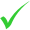 30 woorden lerenLeerdoelWat ga je bestuderen?Wat ga je bestuderen?Welke oefening(en) ga je maken?Welke oefening(en) ga je maken?30 het-woordenDe theorie30 woorden leren